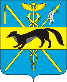 АДМИНИСТРАЦИЯБОГУЧАРСКОГО МУНИЦИПАЛЬНОГО РАЙОНАВОРОНЕЖСКОЙ ОБЛАСТИПОСТАНОВЛЕНИЕот «28» ноября 2019 г. № 861г. БогучарО внесении изменений в постановление администрации Богучарского муниципального района Воронежской области от 30.03.2015 № 217 «Об утверждении перечней государственных и муниципальных услуг, предоставляемых администрацией Богучарского муниципального района»В соответствии со статьей 51.1 Градостроительного кодекса Российской Федерации, Федеральным законом от 06.10.2003 № 131-ФЗ «Об общих принципах организации местного самоуправления в Российской Федерации», в целях реализации Федерального закона от 27.07.2010 № 210-ФЗ «Об организации предоставления государственных и муниципальных услуг», постановлением Правительства Российской Федерации от 28.03.2017 № 346 «Об исчерпывающем перечне процедур в сфере строительства объектов капитального строительства нежилого назначения и о правилах ведения реестра описаний процедур, указанных в исчерпывающем перечне процедур в сфере строительства объектов капитального строительства нежилого назначения», постановлением Правительства Российской Федерации от 30.04.2014 № 403 «Об исчерпывающем перечне процедур в сфере жилищного строительства», приказом департамента образования, науки и молодежной политики Воронежской области от 25.10.2019 № 1264, в связи с изменениями действующего законодательства администрация Богучарского муниципального района п о с т а н о в л я е т:1. Внести следующие изменения в постановление администрации Богучарского муниципального района от 30.03.2015 № 217 «Об утверждении перечней государственных и муниципальных услуг, предоставляемых администрацией Богучарского муниципального района».1.1. Приложение № 2 к постановлению изложить согласно приложению к данному постановлению.2. Контроль за исполнением настоящего постановления возложить на заместителя главы администрации Богучарского муниципального района - руководителя аппарата администрации района Самодурову Н.А.Приложение к постановлению администрации Богучарского муниципального районаот 28.11.2019 № 861Переченьгосударственных услуг, предоставляемых администрацией Богучарского муниципального района Воронежской области при осуществлении переданных отдельных государственных полномочий Воронежской области1. Подбор, учет и подготовка в порядке, определяемом Правительством Российской Федерации граждан, выразивших желание стать опекунами или попечителями либо принять детей, оставшихся без попечения родителей, в семью на воспитание в иных установленных семейным законодательством Российской Федерации формах.2. Принятие решения о назначении опекуна, попечителя в отношении несовершеннолетних граждан.3. Принятие решений об освобождении опекуна, попечителя от исполнения ими своих обязанностей, в отношении несовершеннолетних лиц.4. Подготовка согласия в случаях, установленных действующим законодательством, при установлении отцовства.5. Подготовка согласия на снятие детей-сирот и детей, оставшихся без попечения родителей, с регистрационного учета по месту жительства или по месту пребывания.6. Подготовка согласия на контакт родителей с детьми, если их родительские права ограничены судом.7. Подготовка в соответствии с Федеральным законом «Об опеке и попечительстве» разрешений на совершение сделок с имуществом подопечных несовершеннолетних лиц.8. Подготовка разрешения на раздельное проживание попечителей и их несовершеннолетних подопечных в соответствии со статьей 36 Гражданского кодекса Российской Федерации.9. Назначение и выплата денежных средств на содержание подопечного ребенка в семьях опекунов (попечителей) и приемных семьях в порядке и размере, установленных законом Воронежской области.10. Назначение и выплата единовременного пособия при передаче ребенка на воспитание в семью.11. Предоставление компенсации родителям (законным представителям) в целях материальной поддержки воспитания и обучения детей, посещающих образовательные организации, реализующие образовательную программу дошкольного образования. 12. Подбор, учет и подготовка в порядке, определяемом Правительством Российской Федерации, граждан, выразивших желание стать опекунами или попечителями в отношении лиц, признанных судом недееспособными или ограниченно дееспособными.13. Принятие решения о назначении опекуна, попечителя в отношении лиц, признанных судом недееспособными или ограниченно дееспособными.14. Принятие решения об освобождении опекуна, попечителя от исполнения ими своих обязанностей, в отношении лиц, признанных судом недееспособными или ограниченно дееспособными.15. Подготовка в соответствии с Федеральным законом «Об опеке и попечительстве» разрешений на совершение сделок с имуществом подопечных, признанных судом недееспособными или ограниченно дееспособными.16. Подготовка предварительного разрешения расходования опекуном или попечителем доходов подопечного, признанного судом недееспособным или ограниченно дееспособным.17. Разрешение разногласий между родителями ребенка относительно его имени и (или) фамилии.Глава Богучарского муниципального районаВ.В. Кузнецов